Государственное бюджетное профессиональное образовательноеучреждение «Березниковское музыкальное училище» колледж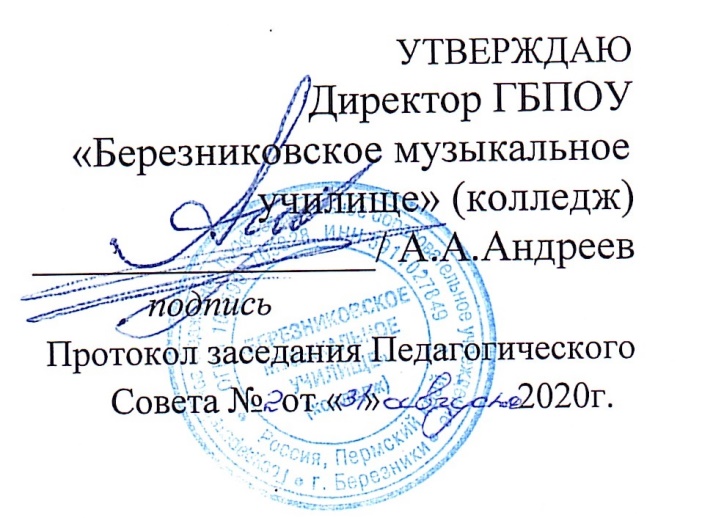 РАБОЧАЯ ПРОГРАММА УЧЕБНОЙ ДИСЦИПЛИНЫ ОД.02.03НАРОДНАЯ МУЗЫКАЛЬНАЯ КУЛЬТУРАпо специальности 53.02.03  «Инструментальное исполнительство»(по видам инструментов)Березники2020 г.   Рабочая программа учебной дисциплины НАРОДНАЯ МУЗЫКАЛЬНАЯ КУЛЬТУРА разработана на основе Федерального государственного образовательного стандарта (ФГОС) по специальности среднего профессионального образования (СПО) 53.02.03  «Инструментальное исполнительство» (по видам инструментов)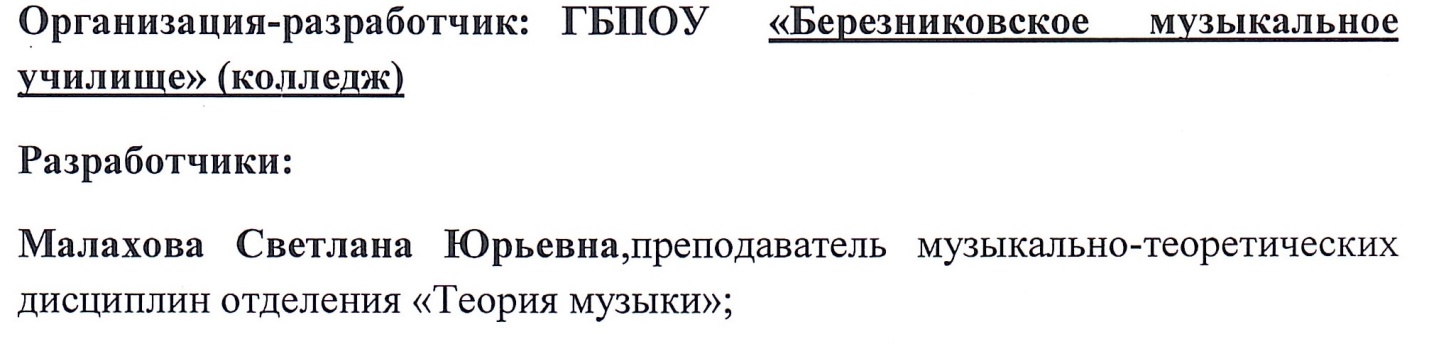 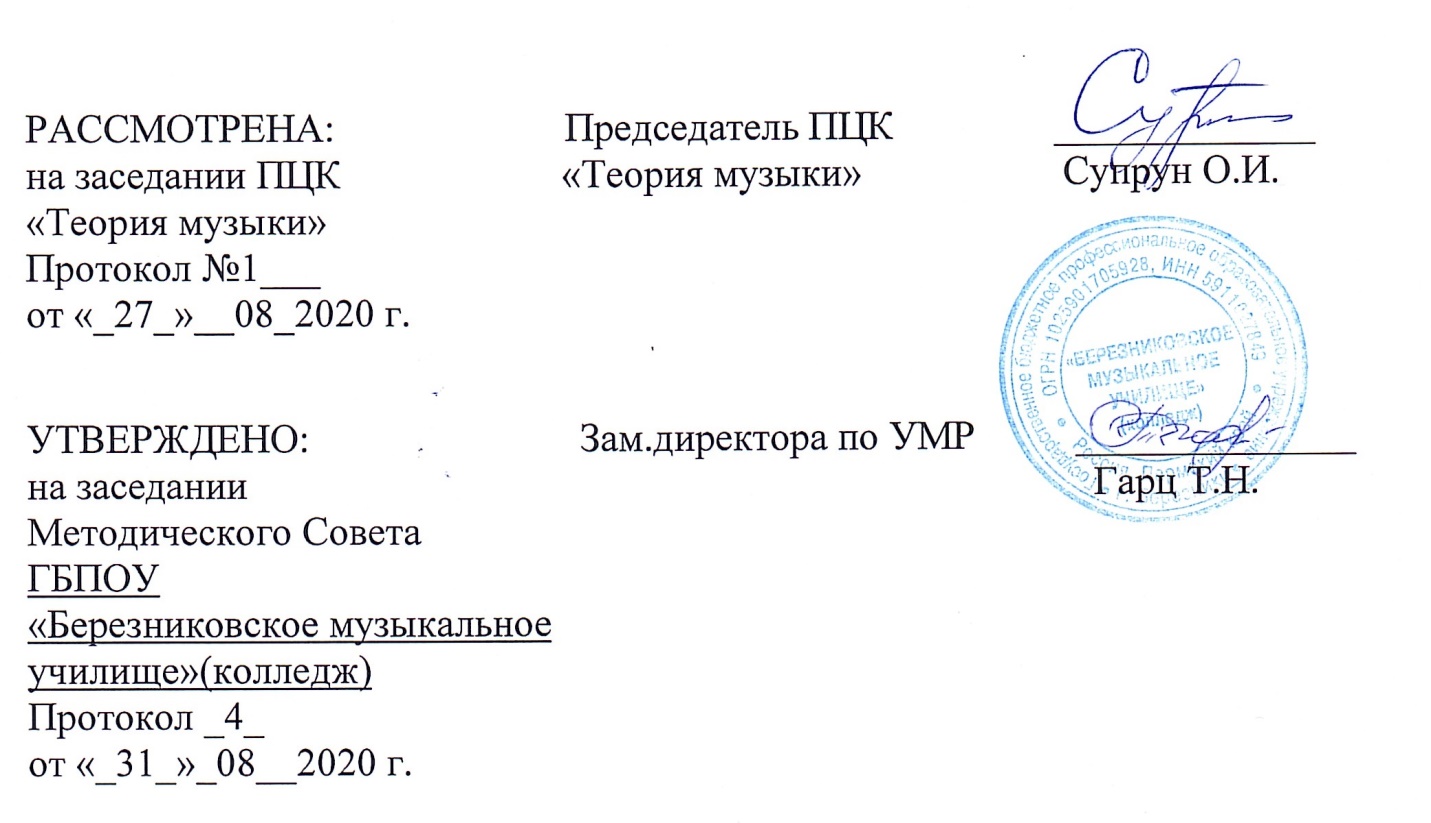 	СОДЕРЖАНИЕ1. паспорт примерной ПРОГРАММЫ УЧЕБНОЙ ДИСциплиныНародная музыкальная культура1.1. Область применения программыПрограмма учебной дисциплины ОД 02.03 Народная музыкальная культура разработана на основе Федерального государственного образовательного стандарта (далее – ФГОС) по специальностям  среднего профессионального образования (далее СПО)  «ИНСТРУМЕНТАЛЬНОЕ ИСПОЛНИТЕЛЬСТВО»Программа учебной дисциплины может быть использована в профессиональной подготовке и дополнительном профессиональном образовании (в программах повышения квалификации и переподготовки). 1.2. Место дисциплины в структуре основной профессиональной образовательной программы:Дисциплина входит в  цикл профильных учебных дисциплин1.3. Цели и задачи дисциплины – требования к результатам освоения дисциплины:    Цель курса:практическое и историко-теоретическое ознакомление с народным музыкальным творчеством.Задачи курса:формирование представления о народной музыке как неотъемлемой части народного художественного творчества, существующего, как правило, в устной форме и передаваемого лишь исполнительскими традициями;формирование понимания необходимости изучения народной музыки в ракурсе местных стилей;изучение важнейших жанров русской и зарубежной народной музыки, истории их возникновения, особенностей бытования, стилистических характеристик.             В результате изучения дисциплины обучающийся долженуметь:анализировать музыкальную и поэтическую стороны народного музыкального творчества;определять связь творчества профессиональных композиторов с народными национальными истоками;использовать лучшие образцы народного творчества для создания  джазовых обработок, современных композиций на основе народно-песенного материала;исполнять произведения народного музыкального творчества на уроках по специальности;знать:основные жанры  отечественного народного музыкального  творчества;условия возникновения и бытования различных жанров народного музыкального творчества;специфику средств выразительности музыкального фольклора;особенности национальной народной музыки и ее влияние на специфические черты композиторских школ;историческую периодизацию и жанровую систему отечественной народной музыкальной культуры;методологию исследования народного творчества;основные черты афро-американского фольклора, жанры, музыкальные особенности, условия бытования.1.4 Рекомендуемое количество часов на освоение примерной программы:максимальная учебная нагрузка обучающегося - 54 часа, включая:обязательная аудиторная учебная нагрузка обучающегося – 36 часов,самостоятельная работа обучающегося –  18 часов.Время изучения: 1 – 2 семестры.2. СТРУКТУРА И ПРИМЕРНОЕ СОДЕРЖАНИЕ УЧЕБНОЙ ДИСЦИПЛИНЫ2.1. Объем учебной дисциплины и виды учебной работы2.2. Примерный тематический план и содержание учебной дисциплины Народная музыкальная культура Для характеристики уровня освоения учебного материала используются следующие обозначения:1. – ознакомительный (узнавание ранее изученных объектов, свойств);2. – репродуктивный (выполнение деятельности по образцу, инструкции или под руководством);3. – продуктивный (планирование и самостоятельное выполнение деятельности, решение проблемных задач).3. 	УСЛОВИЯ РЕАЛИЗАЦИИ ПРИМЕРНОЙ ПРОГРАММЫ УЧЕБНОЙ ДИСЦИПЛИНЫ3.1. Требования к минимальному материально-техническому обеспечениюДля успешной реализации данной программы необходим кабинет для занятий, оборудованный учебной мебелью (стулья и столы для учащихся, рабочее место педагога, шкаф для литературы, школьная или магнитная доска), музыкальным инструментом (фортепиано), техническими средствами обучения (магнитофон, желательно со встроенным CD-проигрывателем, телевизор, DVD), а также наличие наглядных, методических пособий, литературы для учащихся и педагога.3.2. Информационное обеспечение обученияПеречень рекомендуемых учебных изданий, Интернет-ресурсов, дополнительной литературыОсновная литература. Бачинская Н.,  Попова Т. Русское народное музыкальное творчество. Хрест. 4-е изд. - М. 1974  Дополнительная литература. Былины. Русский музыкальный эпос.- М.,1981 Вертков К., Благодатов Г. Язовицкая Э. Атлас музыкальных инструментов народов СССР 2-е изд.-М.,1975 Головинский  Г. Композитор и фольклор.- М.,1974 Гилярова Н. Хрестоматия по русскому народному творчеству для школ 1-2 ч. М.,1996-1999 Заинька во садочке / Сост. Суровяк Л.В., Тарасевич Н.А.- Новосибирск: Книжица, 2002.Калужникова Т.И. Традиционный русский музыкальный календарь Среднего Урала. -  Екатеринбург: Банк культурной информации, издат. Дома учителя, 1997.Камаев А.Ф. Народное музыкальное творчество : Учеб. пособие – М.: Издательский центр Академия, 2005Камаев А.Ф. Народное музыкальное творчество: учебное пособие/ А.Ф.Камаев, Т.Ю.Камаева. – 4-е изд., - С.-Пб.: Лань, Планета музыки, 2020. – 188с.Науменко Г.М. Этнография детства. – М.: Беловодье, 1998.Русские народные песни Пермской области. Вып.1. обрядовый фольклор / Сост. Гладкова О.В.; Перм. гос. пед. ун-т.- Пермь, 2004.Русские народные песни Прикамья. Записала Пономарева Ф.В. – Пермь: Кн.изд-во, 1982.Страницы истории земли Пермской. Часть первая: Прикамье с древнейших времен до начала XVIII века» / Под ред. Белавина А.М.  – Пермь: Книжный мир, 1996.Страницы истории земли Пермской. Часть  вторая: Прикамье в XVIII-XX в.в./ Под ред. Белавина А.М. – Пермь: Книжный мир, 1997.Толмачев Ю.А. Народное музыкальное творчество : учебное пособие / Ю.А.Толмачев. – Тамбов : Изд-во Тамб. гос. техн. ун-та, 2006.Щуров В.М. Жанры русского музыкального фольклора: учебное пособие для музыкальных вузов и колледжей. 2-е изд., испр. и доп. В 2- х ч. Ч.1: История, бытование, музыкально – поэтические особенности. – М.: Музыка, 2018. – 392 с.Щуров В.М. Жанры русского музыкального фольклора: учебное пособие для музыкальных вузов и колледжей. 2-е изд., испр. и доп. В 2- х ч. Ч.2: Народные песни и инструментальная музыка в образцах. - М.: Музыка, 2018. – 656 с.Литература для педагогаДуховная культура Урала. Очерки истории Урала. Вып.3.- Екатеринбург: Банк культурной информации, 1997.Климов А.А. Русский народный танец. Вып.1 Север России. – М.,1996Лебединский Л.Н. Народная музыкально-поэтическая миниатюра (методическое пособие). – М., 1984.Кравцов Н.И., Лазутин С.Г. Русское устное народное творчество. – М., 1983.Круглов Ю.Г. Русские обрядовые песни. – М., 1982. Народный театр. Сост. Некрылова А.Ф. – М.: Сов. Россия, 1991Стрижев А.Н. Календарь русской природы. – М.: Колос, 1993.Усольские древности. Сборник трудов и материалов по традиционной культуре русских Усольского района конца XIX – ХХ в.в. Под ред. Подюкова И.А. – Усолье, 2004.Чагин Г.Н. На древней Пермской земле. – М.: Искусство, 1988.Щуров В. Стилевые основы русской народной музыки - М., 1998 4.	КОНТРОЛЬ И ОЦЕНКА РЕЗУЛЬТАТОВ ОСВОЕНИЯ УЧЕБНОЙ ДИСЦИПЛИНЫФормы отчётности учащихся: устные ответы и письменные работы на уроках, выполнение тестовых заданий,  контрольный урок,  помесячная и семестровая аттестация.По окончании курса студенты сдают экзамен в устной форме. Примерные вопросы для экзамена.Специфика музыкального фольклораЖанровая классификация музыкального фольклораЭтапы становления русского фольклораОбряды и песни святочного периодаМасленичные обряды и песниОбряды и песни пасхального периодаОбряды и песни троицко-купальского периода Лирические протяжные песниМатеринский и детский фольклорНародные музыкальные инструментыСемейно-обрядовые жанры. Причитания.Народный календарь УралаМалые музыкально-поэтические формы. ЧастушкаНародный эпос. Былина.Исторические песниХороводные песни.Фольклор молодежных гуляний. Плясовые песни и пляскиДуховные стихиТрадиции северной свадьбыАвторская песня ХХ века: творчество Б. Окуджавы, В. Высоцкого и др.Самостоятельная учебная работа студентаЦелью самостоятельной работы студентов является более глубокое усвоение пройденного материала, закрепление, полученных знаний и навыков на уроках. Формы самостоятельной работы: Систематическая проработка конспектов занятий, работа с рекомендуемой и дополнительной литературой, подготовка устных сообщений, просмотр видеозаписей, исполнение и краткий анализ художественных форм фольклора. Подбор материала для самостоятельного изучения преподаватель осуществляет сам и ориентируется, в основном, на уровень подготовленности студентов. Важно при этом учитывать и индивидуальные возможности каждого учащегося. Если для кого-то усвоение всего объёма знаний становится невозможным, лучше понизить уровень сложности или объёма, для достижения качества и стимулирования инициативы у учащегося. ПАСПОРТ ПРИМЕРНОЙ ПРОГРАММЫ УЧЕБНОЙ ДИСЦИПЛИНЫстр 4СТРУКТУРА и ПРИМЕРНОЕ содержание УЧЕБНОЙ ДИСЦИПЛИНЫ                                                                                               стр  6условия реализации примерной программы учебной дисциплины       стр  12Контроль и оценка результатов Освоения учебной дисциплины       стр  13Вид учебной работыОбъем часовМаксимальная учебная нагрузка (всего)54Обязательная аудиторная учебная нагрузка (всего) 36в том числе:     лекции24     практические занятия10      контрольные работы2Самостоятельная работа обучающегося (всего)18в том числе: Подготовка докладов, сообщений   Внеаудиторная самостоятельная работа.   315Итоговая аттестация в форме  экзамена     Итоговая аттестация в форме  экзамена     Наименование разделов и темСодержание учебного материала, лабораторные и практические работы, самостоятельная работа обучающихся, курсовая работа (проект) (если предусмотрены)Объем часовУровень освоения1234Раздел 1Традиционная культура и музыкальный фольклор6Тема 1.1Специфика музыкального фольклораСодержание учебного материалаОбряд в традиционной культуре. Устность, коллективность, вариативность музыкального фольклора. Музыкально-фольклорная традиция.12Тема 1.1Специфика музыкального фольклораСамостоятельная работа обучающихсяСистематическая проработка конспектов занятий, учебной и специальной  литературы Подготовка сообщения на темы: Синкретичная природа фольклора, Устная форма бытования фольклора1Тема 1.2Система жанров отечественного фольклораСодержание учебного материалаПонятие жанра. Определение жанровой принадлежности фольклорного произведения в связи с его жизненным назначением, содержанием и выразительными средствами. Необходимость изучения музыкального фольклора в совокупности с исторической наукой, этнографией. Земледельческий календарь восточных славян. Жанровая классификация музыкального фольклора (Санкт-Петербургская консерватория).12Тема 1.2Система жанров отечественного фольклораСамостоятельная работа обучающихсяСистематическая проработка конспектов занятий, учебной и специальной  литературы Камаев А.Ф. Народное музыкальное творчество, стр. 18-201Тема 1.3Этапы становления русского фольклораСодержание учебного материалаРазвитие отечественного фольклора в догосударственную эпоху, в период христианизации Руси, крестьянский фольклор в XVII – XIX веках, фольклор в ХХ веке и в современное время12Тема 1.3Этапы становления русского фольклораСамостоятельная работа обучающихсяСистематическая проработка конспектов занятий, учебной и специальной  литературы Толмачев Ю.А. Народное музыкальное творчество, стр. 31-351Раздел 2Инструментальная культура восточных славян3Тема 2.1Народные музыкальные инструменты и инструментальная музыкаСодержание учебного материалаКлассификация народных инструментов. Характеристика русских народных инструментов, показ их изображений,  прослушивание аудиозаписей. 22Тема 2.1Народные музыкальные инструменты и инструментальная музыкаСамостоятельная работа обучающихсяСистематическая проработка конспектов занятий, учебной и специальной  литературы Бачинская Н.,  Попова Т. Русское народное музыкальное творчество стр. 170 – 1781Раздел 3Календарные обряды и песни русского фольклора15Тема 3.1Обряды и песни святочного периодаСодержание учебного материалаВзаимопроникновение традиций язычества и православия. Традиции праздника: обрядовая пища, колядование, ряжение, действия с зерном, гадания, молодежные гуляния (их особая атмосфера). 12Тема 3.1Обряды и песни святочного периодаПрактические занятия.Святочные поздравительные песни. Песни подблюдных гаданий. Изучение и краткий анализ художественных форм фольклора1Тема 3.1Обряды и песни святочного периодаСамостоятельная работа обучающихсяСистематическая проработка конспектов занятий, учебной и специальной  литературы Калужникова Т.И. Традиционный русский музыкальный календарь Среднего Урала стр. 7-14Исполнение и краткий анализ художественных форм фольклора1Тема 3.2Масленичные обряды и песниСодержание учебного материалаЯзыческие традиции праздника. Недельный календарь праздника, особенности каждого дня. Аграрный характер масленичных обрядов. Традиции праздника: обрядовая пища, изготовление, поклонение и уничтожение растительного божества – чучела, катания, чествование молодоженов, кулачные бои, ярмарки, взятие снежного городка, ряжение на Масленицу. 12Тема 3.2Масленичные обряды и песниПрактические занятия.Масленичные песни. Веснянки. Изучение и краткий анализ художественных форм фольклора1Тема 3.2Масленичные обряды и песниСамостоятельная работа обучающихсяСистематическая проработка конспектов занятий, учебной и специальной  литературы Калужникова Т.И. Традиционный русский музыкальный календарь Среднего Урала стр. 14-17Исполнение и краткий анализ художественных форм фольклора1Тема 3.3Обряды и песни пасхального периодаСодержание учебного материалаЗначение слова «пасха». История праздника. Торжественное Богослужение праздника. Традиции праздника: обрядовая пища, поминание предков, исполнение христосовок, молодежные гуляния, забавы – игры, качели.12Тема 3.3Обряды и песни пасхального периодаПрактические занятия.Пасхальный тропарь в народной традиции. Волочёбные песни. Изучение и краткий анализ художественных форм фольклора1Тема 3.3Обряды и песни пасхального периодаСамостоятельная работа обучающихсяСистематическая проработка конспектов занятий, учебной и специальной  литературы Калужникова Т.И. Традиционный русский музыкальный календарь Среднего Урала стр. 17-18Исполнение и краткий анализ художественных форм фольклора1Тема 3.4Обряды и песни троицко-купальского периодаСодержание учебного материалаТрадиции троицко-семицких обрядов: культ растительности, чествование и последующее уничтожение растительного божества – берёзы, ритуальный обход дворов односельчан, девичьи гадания, поминание усопших, культ «заложных покойников», обрядовая еда, игры и хороводы. Обряд кумления. Культ русалок. Традиции Агрофены купальницы и Иванова дня. 22Тема 3.4Обряды и песни троицко-купальского периодаПрактические занятияСемицкие и троицкие песни. Купальские песни. Весенние и летние хороводные песни. Изучение и краткий анализ художественных форм фольклора1Тема 3.4Обряды и песни троицко-купальского периодаКонтрольная работа по темам разделов 1, 2, 32Тема 3.4Обряды и песни троицко-купальского периодаСамостоятельная работа обучающихсяСистематическая проработка конспектов занятий, учебной и специальной  литературы Калужникова Т.И. Традиционный русский музыкальный календарь Среднего Урала стр. 18-24Исполнение и краткий анализ художественных форм фольклора1Раздел 4Обряды и песни жизненного цикла2 семестр10Тема 4.1 Русская свадьба. Песни свадебного обрядаСодержание учебного материалаРазновидности – северный и южный тип свадьбы. Структура свадебного обряда. Разнообразие локальных традиций. Свадебный обряд в Пермском крае (Чердынский, Чайковский район по материалам экспедиций). Типология свадебных песен: опевальные, прощальные, корильные, величальные, плачи и причитания. Свадебные лирические песни.22Тема 4.1 Русская свадьба. Песни свадебного обрядаПрактические занятия.Песни свадебного обряда. Изучение и краткий анализ художественных форм фольклора. 1Тема 4.1 Русская свадьба. Песни свадебного обрядаСамостоятельная работа обучающихсяСистематическая проработка конспектов занятий, учебной и специальной  литературы Бачинская Н.,  Попова Т. Русское народное музыкальное творчество стр. 70-75Исполнение и краткий анализ художественных форм фольклора1Тема 4.2Детский и материнский фольклорСодержание учебного материалаГруппы жанров детского фольклора:  «ребенок и общество», «ребенок и взрослый», «ребенок и ребенок». Отражение взрослого фольклора в детском. Отражение основных этапов материнства в фольклоре. Родинный обряд. Крестильный обряд. Воспитание через игру и труд. 12Тема 4.2Детский и материнский фольклорПрактические занятия.Детские игровые песни, скороговорки, дразнилки, потешки. Родинные песни, крестильные песни,  колыбельные. Изучение и краткий анализ художественных форм фольклора.1Самостоятельная работа обучающихсяСистематическая проработка конспектов занятий, учебной и специальной  литературы Науменко Г.М. Этнография детства стр. 7-11Заинька во садочке / Сост. Суровяк Л.В., Тарасевич Н.АИсполнение и краткий анализ художественных форм фольклора1Тема 4.3Похоронно-поминальный обрядовый комплексСодержание учебного материалаОбряды погребения. Поминальные обряды. Плач - древнейший жанр русского фольклора. Плачи в древнерусской литературе («Слово о полку Игореве»). Плачи обрядовые и необрядовые. Поэтический и музыкальный язык плачей. Наибольшее значение плачевых традиций в северном и северо-западном регионах. Профессия плакальщицы; Арина Федосова. Специфическая исполнительская манера плачей. 22Тема 4.3Похоронно-поминальный обрядовый комплексСамостоятельная работа обучающихсяСистематическая проработка конспектов занятий, учебной и специальной  литературы Подготовка сообщения на тему: Похоронные и поминальные плачи и причитания. Бачинская Н.,  Попова Т. Русское народное музыкальное творчество стр.68-701Раздел 5Жанры необрядового фольклора20Тема 5.1Традиционные лирические песниСодержание учебного материалаХарактеристика жанра. Названия,  применяемые фольклористами к жанру: протяжные лирические, необрядовые лирические. Народные термины: «голосовые, проголосные, долгие, протяжные» и т.д. Отражение в лирических песнях повседневной жизни народа, переживания и психологические состояния типизированных героев. Сдержанность в проявлении чувств, поэтическая образность и символика. Музыкально-стилевые особенности: широкие распевы слогов, словообрывы, ходы на широкие интервалы, свободная ритмика, ладовая переменность, несимметричность мелодических построений, варьирование строф. Ладовые особенности лирических песен. Русское народное многоголосие. 22Тема 5.1Традиционные лирические песниПрактические занятия.Лирические протяжные песни.  Изучение и краткий анализ художественных форм фольклора.1Тема 5.1Традиционные лирические песниСамостоятельная работа обучающихсяСистематическая проработка конспектов занятий, учебной и специальной  литературыБачинская Н.,  Попова Т. Русское народное музыкальное творчество стр. 131-141Исполнение и краткий анализ художественных форм фольклора1Тема 5.2Русский музыкальный эпосБылины.Содержание учебного материалаЭпос как явление мировой культуры. Письменные литературные памятники эпоса. Устные традиции эпоса. Жанр былины – возникновение, особенности. Разные исполнительские традиции (север, казачество). Сложность воссоздания истории былинного жанра. Сборник Кирши Данилова. Известные исполнители былин. Былина в творчестве русских композиторов.12Тема 5.2Русский музыкальный эпосИсторические песниСодержание учебного материалаИсторические песни - повествовательные песни, связанные с конкретными историческими событиями и лицами. Примеры песен разных эпох. Многообразие типов исторических песен: близость к эпическим сказам в песнях северных сказителей, к скоморошинам, песни лирико-эпического типа. Большое значение исторических песен в казачьем фольклоре. 12Тема 5.2Русский музыкальный эпосДуховные стихиСодержание учебного материалаДуховные стихи (апокрифические песни) - ветвь русского музыкального эпоса, повествовательные песни с духовной тематикой на народные напевы. Источник духовных стихов - христианская литература, проникавшая на Русь после ее крещения Создатели и исполнители духовных стихов в Древней Руси - калики перехожие, паломники по святым местам. Общепринятое деление стихов на старшие и младшие (псальмы). Их особенности. Распространенность в среде старообрядцев. Духовные песни в современной традиции12Тема 5.2Русский музыкальный эпосПрактические занятия.Былины. Исторические песни. Духовные стихи.  Изучение и краткий анализ художественных форм фольклора.2Тема 5.2Русский музыкальный эпосСамостоятельная работа обучающихсяСистематическая проработка конспектов занятий, учебной и специальной  литературыБачинская Н.,  Попова Т. Русское народное музыкальное творчество стр. 87-94, 108-112Подготовка сообщения на тему: Современные духовные песни в творчестве иеромонаха Романа, диакона Николая ЧервонИсполнение и краткий анализ художественных форм фольклора3Тема 5.3Хороводные необрядовые песни. Плясовые песниСодержание учебного материалаХоровод как синкретический вид народного искусства. Существование хороводов у многих народов мира. История жанра. Древнее происхождение хороводов, связь с трудом, обрядами. Виды хороводов: игровые и плясовые. По виду движения: круговые, стеночные, орнаментальные. Отличительные особенности жанра: обычно одноголосный запев, несложное многоголосие, умеренный или медленный темп. Слоговая ритмика, соотношение слоговой и музыкальной ритмики, ритмические формулы.Плясовые песни. Виды пляски. Плясовые движения – особенности женской, девичьей, мужской пляски на юге и на севере. Парные пляски и пляски «в круг».       12Тема 5.3Хороводные необрядовые песни. Плясовые песниПрактические занятия.Игровые хороводные и плясовые песни.  Изучение и краткий анализ художественных форм фольклора.1Тема 5.3Хороводные необрядовые песни. Плясовые песниСамостоятельная работа обучающихсяСистематическая проработка конспектов занятий, учебной и специальной  литературыБачинская Н.,  Попова Т. Русское народное музыкальное творчество стр. 40-45Исполнение и краткий анализ художественных форм фольклора1Тема 5.4Фольклор молодежных гуляний. Городские песни. Частушка. Авторская песня.Содержание учебного материалаФольклор молодежных гуляний как условная группа жанров. Пляски и молодежные игры. Городские песни, предпосылки их появления; студенческие, революционные песни, жестокие романсы. Лирическая городская песня – тематика, стилистика, песни с авторскими текстами.Частушка. Возникновение жанра, разновидности. Мелодические варианты, интонационные и ритмические формулы.Авторская песня ХХ века: творчество Б. Окуджавы, В. Высоцкого и др.22Самостоятельная работа обучающихсяСистематическая проработка конспектов занятий, учебной и специальной  литературыБачинская Н.,  Попова Т. Русское народное музыкальное творчество стр. 192-200, 242-244, 251-253Исполнение и краткий анализ художественных форм фольклора1Тема 5.5Афро-американский фольклорСодержание учебного материалаОсновные черты афро-американского фольклора, жанры, музыкальные особенности, условия бытования12Самостоятельная работа обучающихсяСистематическая проработка конспектов занятий, учебной и специальной  литературы1ВСЕГО:54